(تعهد الملكية الفكرية)   إني الباحث ................................... صاحب البحث الموسوم (..................................................................................................................................................................)    اتعهد بان البحث قد انجز من قبلي ولم ينشر في مجلة اخرى في داخل وخارج العراق وارغب بنشره في مجلة (مجلة بلاد الرافدين للعلوم الانسانية والاجتماعية) في كلية بلاد الرافدين الجامعة.التوقيع:التاريخ:(تعهد نقل حقوق الطبع والتوزيع)اني الباحث .........................................صاحب البحث الموسوم (..........................................................................................................................................................................................................)اتعهد بنقل حقوق الطبع والتوزيع والنشر الى مجلة(مجلة بلاد الرافدين للعلوم الانسانية والاجتماعية) في كلية بلاد الرافدين الجامعة.التوقيع :التاريخ :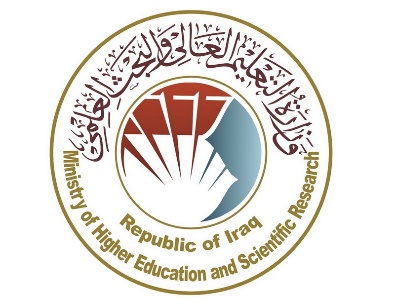 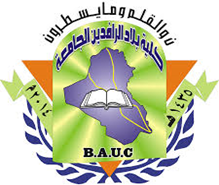 